السيرة الذاتية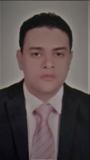 الإسم / ضياء بخيت محمد بخبتببكالوريوس العلوم الطبية البيطرية 2017معيد بقسم الرقابة الصحية علي الأغذية ، كلية الطب البيطرى، جامعة أسيوطأسيوط - فريال - 24 شارع قباء011255711490882290635diaabakheet@vet.au.edu.egdiaabakheet@yahoo.comبكالوريوس فى العلوم الطبية البيطرية ، 2017